LO: Can we value each other’s opinion?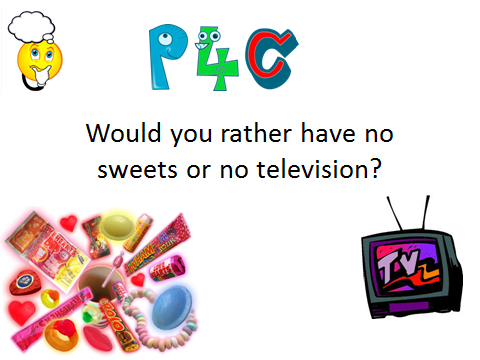 My ideas about no sweets:My ideas about no TV:My opinion is I would rather have no _______________ because_________________________________________________________________I would rather have no sweets because..I would rather have no TV because ..